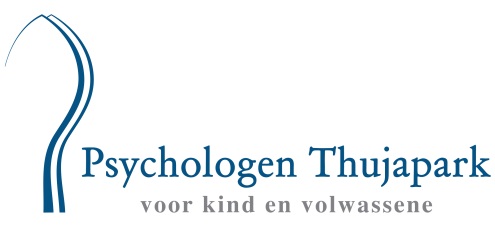 Inschrijvingsformulier. U schrijft zich in voor intake en zonodig behandeling bij Els Misset-Overmars, Gz psycholoogGraag zo volledig mogelijk invullen. Ook de oudergegevens van minstens 1 ouder zijn noodzakelijk. Indien u aangeeft dat een ouder geen ouderlijk gezag heeft, en is uw kind jonger dan 16 jaar, graag een schriftelijk bewijs hiervan. Privacybeleid: U kunt het privacybeleid vinden op de website. Persoonsgegevens worden alleen verwerkt in overeenstemming met het doel waarvoor deze zijn verzameld. Gegevens worden passend beveiligd en bewaard cf de huidige wet- en regelgeving. Uitwisseling van gegevens vindt alleen plaats na uw toestemming. U kunt deze toestemming ook weer intrekken. U heeft recht op inzage, opvraag, rectificatie of verwijdering van uw persoonlijke gegevens. Praktische informatie over bv vergoedingsmogelijkheden, bereikbaarheid, 24 uur van te voren afzeggen van afspraken, cliënt-tevredenheid en uw mening over de behandeling en andere belangrijke zaken vindt u in het document: Cliënt informatie op de website. Klachtenregeling: Mocht u ergens niet tevreden over zijn zou ik het erg op prijs stellen als u dit mij bespreekt. Mochten we er samen niet uitkomen: er staat een klachtenprocedure op de website. Kwaliteitsstatuut: Dit is een belangrijk aandachtspunt in de praktijk. U vindt dit document op de website. cliëntcliëntmoeder (als cliënt <18j) moeder (als cliënt <18j) moeder (als cliënt <18j) vader (als cliënt < 18 j)vader (als cliënt < 18 j)Naam / voorlettersNaam / voorlettersGeboortedatumGeboortedatumAdresAdresTel / mobiel nummerTel / mobiel nummerE-mailE-mailBSNBSNID bewijs nummer ID bewijs nummer of paspoort/rijbewijsof paspoort/rijbewijs--Ouderlijk gezagOuderlijk gezagJa/neeJa/neeJa/neeJa / NeeJa / NeeHuisarts Huisarts Verwijskaart: basis of specialistische GGZVerwijskaart: basis of specialistische GGZGezinssamenstellingGezinssamenstellingSchool/leerkracht/mentor/zorgcoordinatorSchool/leerkracht/mentor/zorgcoordinatorAndere hulpverleningAndere hulpverleningTel /mail: Tel /mail: Tel /mail: Tel /mail: Datum eerste afspraakDatum eerste afspraakToestemming voor(digitaal invullen: dan aankruisen ja/nee)ddddOndertekening accoord cliënt (indien >12 jaar)Ondertekening accoord cliënt (indien >12 jaar)Ondertekening accoord cliënt (indien >12 jaar)Ondertekening ouder (indien cliënt < 16 jaar)Ondertekening ouder (indien cliënt < 16 jaar)Ondertekening ouder (indien cliënt < 16 jaar)Intake/behandelingJa/neeJa/neeJa/neeJa/neeJa/neeJa/neeAanvraag toewijzing/ declaratie gemeenteJa/neeJa/neeJa/neeJa/neeJa/neeJa/neeInformatie opvragen bij….Ja/neeJa/neeJa/neeJa/neeJa/neeJa/nee